Cité Éducative des Couronneries							Appel à projets 2023Fiche projetVeuillez remplir le budget prévisionnel en page 3. Nous portons à votre attention que les crédits Cité Éducative sont des crédits versés par l’Etat et donc à renseigner dans le champ « Etat ».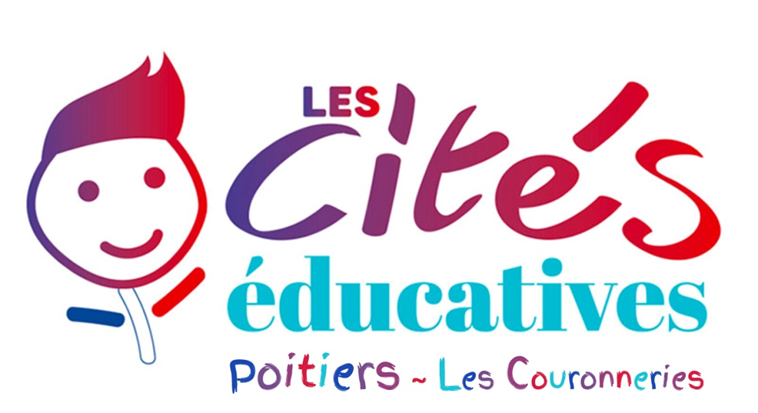 Budget prévisionnelTitre du projetTitre du projetNom du porteur de projet(préciser si vous êtes une association, une entreprise, une collectivité…)Nom du porteur de projet(préciser si vous êtes une association, une entreprise, une collectivité…)Description synthétique du projetDescription synthétique du projetIngénierie financièreLe budget détaillé sera présenté en fin de documentUn cofinancement de 20% est souhaité,  particulièrement pour le renforcement des actions existantesIngénierie financièreLe budget détaillé sera présenté en fin de documentUn cofinancement de 20% est souhaité,  particulièrement pour le renforcement des actions existantes  Coût total du projetMontant de l’aide financière demandéMontant de l’aide financière demandéCo-financeurs sollicitésCo-financeurs sollicitésPart de co ou auto financementPart de co ou auto financementPartenaire(s) associé(s)s’il y a un porteur principal, merci de nous expliquer en quelques lignes la structure du portagePartenaire(s) associé(s)s’il y a un porteur principal, merci de nous expliquer en quelques lignes la structure du portageNature du projetNature du projet□ Renforcement d’une action existante□ Proposition d’une nouvelle action pour le quartier□ Renforcement d’une action existante□ Proposition d’une nouvelle action pour le quartier□ Renforcement d’une action existante□ Proposition d’une nouvelle action pour le quartier□ Renforcement d’une action existante□ Proposition d’une nouvelle action pour le quartier□ Renforcement d’une action existante□ Proposition d’une nouvelle action pour le quartier□ Renforcement d’une action existante□ Proposition d’une nouvelle action pour le quartier□ Renforcement d’une action existante□ Proposition d’une nouvelle action pour le quartierIndiquer les enjeux nationaux concernésIndiquer les enjeux nationaux concernés□ Conforter le rôle de l’école□ Ouvrir le champ des possibles□ Promouvoir la continuité éducative□ Conforter le rôle de l’école□ Ouvrir le champ des possibles□ Promouvoir la continuité éducative□ Conforter le rôle de l’école□ Ouvrir le champ des possibles□ Promouvoir la continuité éducative□ Conforter le rôle de l’école□ Ouvrir le champ des possibles□ Promouvoir la continuité éducative□ Conforter le rôle de l’école□ Ouvrir le champ des possibles□ Promouvoir la continuité éducative□ Conforter le rôle de l’école□ Ouvrir le champ des possibles□ Promouvoir la continuité éducative□ Conforter le rôle de l’école□ Ouvrir le champ des possibles□ Promouvoir la continuité éducativeIndiquer la ou les thématique(s)Indiquer la ou les thématique(s)□ Climat scolaire                                               □ Culture scolaire     □ Orientation et insertion                                  □ Parentalité – Accès aux droits □ Santé, sport, culture comme vecteur d’émancipation           □ Climat scolaire                                               □ Culture scolaire     □ Orientation et insertion                                  □ Parentalité – Accès aux droits □ Santé, sport, culture comme vecteur d’émancipation           □ Climat scolaire                                               □ Culture scolaire     □ Orientation et insertion                                  □ Parentalité – Accès aux droits □ Santé, sport, culture comme vecteur d’émancipation           □ Climat scolaire                                               □ Culture scolaire     □ Orientation et insertion                                  □ Parentalité – Accès aux droits □ Santé, sport, culture comme vecteur d’émancipation           □ Climat scolaire                                               □ Culture scolaire     □ Orientation et insertion                                  □ Parentalité – Accès aux droits □ Santé, sport, culture comme vecteur d’émancipation           □ Climat scolaire                                               □ Culture scolaire     □ Orientation et insertion                                  □ Parentalité – Accès aux droits □ Santé, sport, culture comme vecteur d’émancipation           □ Climat scolaire                                               □ Culture scolaire     □ Orientation et insertion                                  □ Parentalité – Accès aux droits □ Santé, sport, culture comme vecteur d’émancipation           Enjeux et freins à lever auxquels le projet répondSe référer au réglement intérieur Enjeux et freins à lever auxquels le projet répondSe référer au réglement intérieur Description des actions envisagées dans le cadre du projet et calendrier prévisionnel année civile, trimestre, mois, jours précis, intervention de courte durée prévus…Description des actions envisagées dans le cadre du projet et calendrier prévisionnel année civile, trimestre, mois, jours précis, intervention de courte durée prévus…Bénéficiaires Temps scolaireTemps scolairePériscolairePériscolaireExtra-scolaireClubs de loisirs, ALSH…Extra-scolaireClubs de loisirs, ALSH…AutreBénéficiaires Établissement(s) / structure(s) d’accueil / lieu(x) de mise en œuvre du projetBénéficiaires Groupe(s) d’âge et effectifs Engagement des partenaires associés merci d’indiquer le nom de la structure, le nom du partenaire soulignant leur engagement préalableEngagement des partenaires associés merci d’indiquer le nom de la structure, le nom du partenaire soulignant leur engagement préalableResponsable(s) de la ou des structure(s) d’accueilResponsable(s) de la ou des structure(s) d’accueilResponsable(s) de la ou des structure(s) d’accueilResponsable(s) de la ou des structure(s) d’accueilPartenaires engagés (associations, collectivité, enseignants …)Partenaires engagés (associations, collectivité, enseignants …)Partenaires engagés (associations, collectivité, enseignants …)CHARGESCHARGESPRODUITSPRODUITSCharges directes affectées à l’action Charges directes affectées à l’action Ressources directes affectées à l’actionRessources directes affectées à l’actionAchatsVente produits finis, prestationsServices extérieursVente de prestation de servicesLocationSubventions d’exploitationEntretien et réparationEtatAssuranceConseil régionalDocumentationConseil départementalAutres services extérieursGrand PoitiersRémunération et honorairesVille de PoitiersPublicité, publicationAutre commune : DéplacementsCAFImpôts et taxesFonds européensCharges de personnelEmplois aidésRémunération des personnelsAides privéesCharges socialesAutre établissement publicAutres charges de gestion couranteAutre produit de gestion couranteCharges exceptionnellesCotisationsDotations, amortissements, provisionsDons, mécénatCharges indirectes affectées à l’actionCharges indirectes affectées à l’actionProduits exceptionnelsCharges fixes de fonctionnementReprises amortissements et provisionsAutresRessources propres affectées  l’actionRessources propres affectées  l’actionTOTAL DES CHARGESTOTAL DES PRODUITSCONTRIBUTIONS VOLONTAIRESCONTRIBUTIONS VOLONTAIRESCONTRIBUTIONS VOLONTAIRESCONTRIBUTIONS VOLONTAIRESContributions volontaires en natureContributions volontaires en natureMise  disposition biens et servicesPrestations et dons en naturePersonnel bénévole BénévolatTOTAL GENERALTOTAL GENERAL